FAMILIE EETDAG  					                          FAMILIE EETDAG   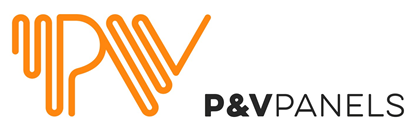 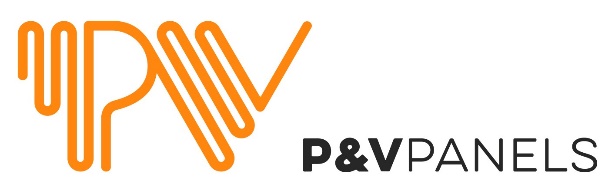          Tvv										        Tvv De 1000KM voor KOM OP  TEGEN KANKER			           De 1000KM voor KOM OP  TEGEN KANKER         Zondag 19/03/2023								         Zondag 19/03/2023Voetbalkantine KVK Beringen								  Voetbalkantine KVK BeringenHasseltsesteenweg 130, 3580 Beringen								     Hasseltsesteenweg 130, 3580 Beringen   Deze zijde terug te bezorgen aub met contante betaling vóór  03/03/2023,    		                                              Deze zijde bewaren als betalingsbewijs.           Aan:   Lekens Ludo ;  Bollen Philip ;  Thijs Davy  of  Grootaers JosStoofvlees               Frieten /  Brood  …………….. X 15 €  = ……………….. €		   Stoofvlees                Frieten /  Brood  …………….. X 15 €  = ……………….. €Vidé                         Frieten /  Brood  ..………….. X 15 €  = ……………….. €		   Vidé                           Frieten /  Brood  …………….. X 15 €  = ……………….. € Goulash                  Frieten /  Brood   .………….. X 15 €  = ……………….. €		   Goulash                    Frieten /  Brood  …………….. X 15 €  = ……………….. €Halve Haan             Frieten /  Brood  …….…….. X 15 €  = ……………….. €		   Halve Haan              Frieten /  Brood  …………….. X 15 €  = ……………….. €Visschotel               Frieten /  Brood  .…………… X 18 €  = ………………… €		   Visschotel                 Frieten /  Brood  ……………… X 18 €  = ………………… €Hamburger + Frietjes	               	……………….. X  6 €  = ……………….. €		   Hamburger + Frietjes		                    ..…………….. X  6 €  = ……………….. € Rijstpap				……………….. X  4 €  = ……………….. €		   Rijstpap				     ……………….. X  4 €  = ……………….. € Chocomousse			              ……………….. X  4 €  = ……………….. €		   Chocomousse	                                                ……………….. X  4 €  = ……………….. €				____________________________							____________________________				   TOTAAL       = ……………………€							    TOTAAL       = ……………………€NAAM : …………………………………………………………………………………………			NAAM : …………………………………………………………………………………………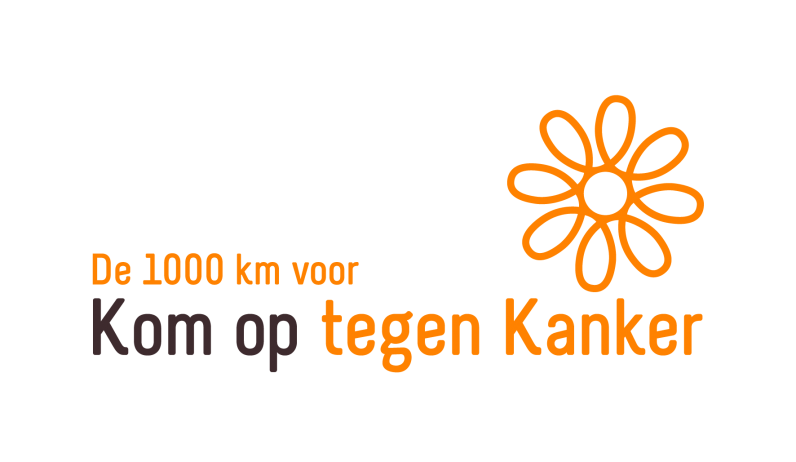  Middag (tssn 11:30h en 14:30h)*  /  Avond (tssn 17:00h en 20:00h)*			Middag (tssn 11:30h en 14:30h)*  /  Avond (tssn 17:00h en 20:00h)* *Doorhalen wat niet past						 		              *Doorhalen wat niet pastWil je ons team steunen, dan kan dit ook door:online een gift te doen via de knop “Steun dit team”  op onze webpagina:https://www.de1000km.be/team/pv-panels-tegen-kanker. Vanaf 40 euro per jaar is zo'n gift fiscaal aftrekbaar  Bedankt voor je steun!						Bedankt voor je steun!	